附件1海南省陆域环境管控单元分布图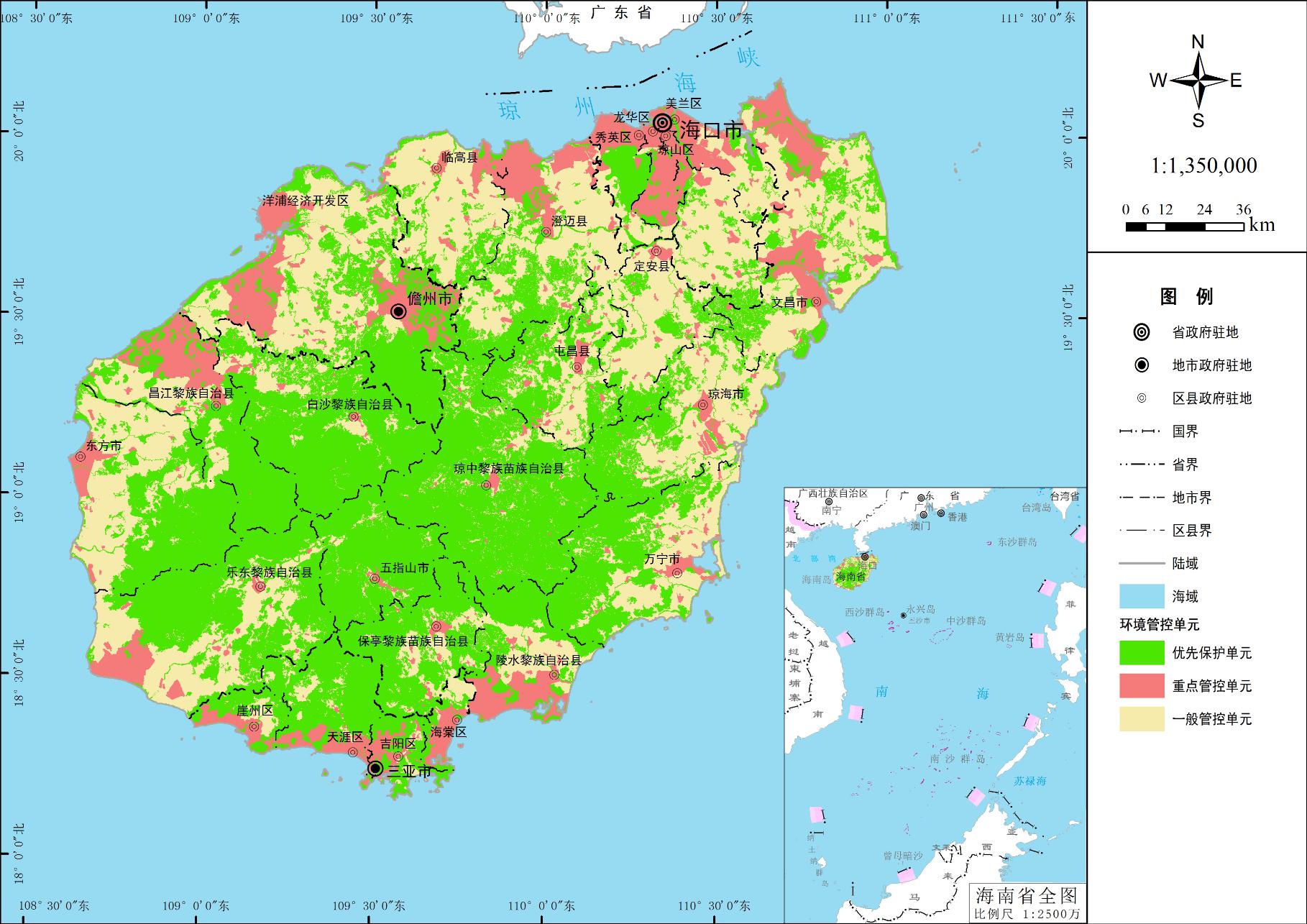 海南省海域环境管控单元分布图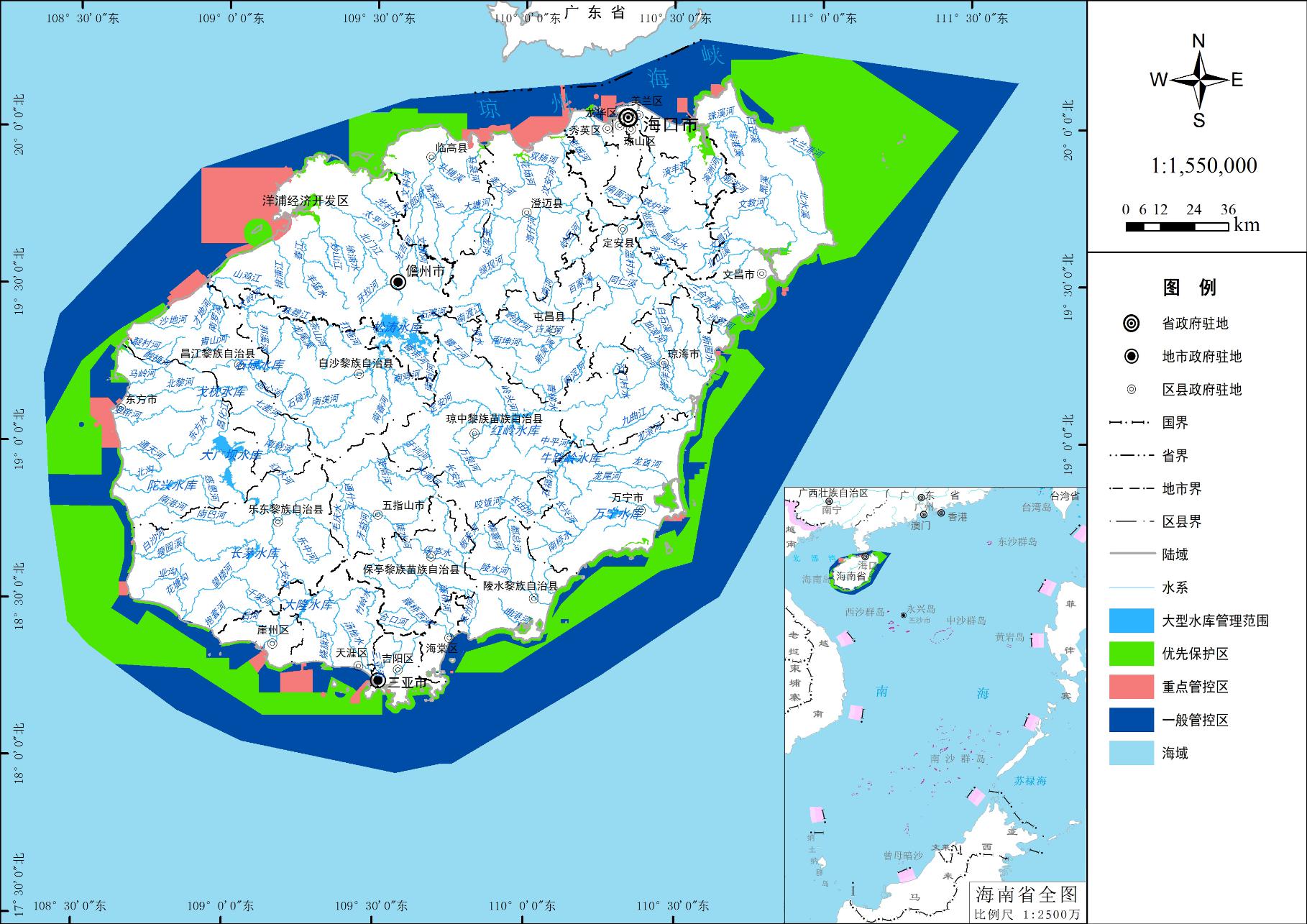 